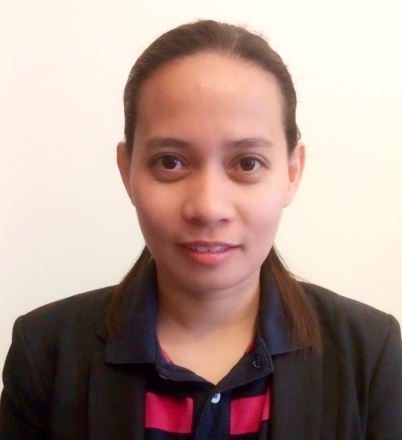 MaryMary.335055@2freemail.com 	 QUALIFICATION:An active, dynamic, individual that has strong communicative skills. Thrive in high-Pressure. Deadline-driven environments. Dedicated to achieving targets while providing excellent customer service. Personable, driven and honest. Engaging and reliable.OBJECTIVE:To obtain a customer service positions where I can impart my service skills of providing customer satisfaction and at the same time learn and grow with the company. WORKING EXPERIENCE:          Arkan Insurance Brokers DMCCInsurance Sales Agent (General Insurance) cum Sales OperationJumeirah Lake Towers, DubaiMarch 2016 – December 2016 Duties and ResponsibilitiesInsurance AgentAssessed client and provide options for insurance coverage.Searching client through website and door to door.Created data base of my entire client including pending client for follow up.Cold and warm called clients in support of numerous customers’ accounts to sell service.Preparing and providing quotation to clients.Responsible for calculating the premium amounts and set up payments methodsOffered customized policies to meet customer needsAssessed whether all the policy requirements were met or not.Coordinate to mother insurance for the releasing of my client insurance card and policy.Zulfiqar Commercial Brokers LLC.    ( ZULFIQAR MOTORS JAPAN  LTD )Sales Executive/Sales Coordinator cum Buying Analyst-Export	Business Bay, DubaiMarch 2015 – March 2016Duties and ResponsibilitiesSales CoordinatorHandling 100+ customer account Philippines and Malaysia Via emails, website, phone calls and preparing for meetings.Daily call to customers and sending promotional email and follow the customer accordinglyVia emails, website, phone calls, fillings, Preparing for the meetings.Follow up customer requirements and send quotation with the Total C&F cost of the vehicle.Checking Competitor price online or ask customer offer price.Communicating customers thru phone, skype to build a good relationship with customer.Meeting with the team daily and discuss about the promotional email to be send to customers.Shipment Preparation-Send instruction to account department for the “Delete and Arrange Shipment” of the vehicle and scheduled vessel for the date departure of the unit.Send freight update to accounting for the final C&F.Updating the discount update to account department for the preparation of the TT allocation and for the Surrender BL of customer.Accounts-Follow up customer full payment to release their Surrender BL so they can pull out their units in the port to avoid port penalty.Make sure that the vehicles properly in vanning or stuffing in container by requesting to take picture so customer reassure that it will reach the local port in good condition.Sent the original documents, papers of the vehicles to customer mailing addressGiving instruction in our Japan office for release of BL (Bill of Lading) if the vehicle is fully paid.Making Packing List & Invoice List/Proforma Invoice.Buying AnalystBuying vehicles thru Japan Live Auction online directly JAPAN.Bidding daily in auction for customer requirements and for the top seller listSearching for customer requirements daily and prepare for biddingAssisting in behalf of the customer about the condition of the units directly to Japan and inform the customers when there is a negotiation of the unit that they bid.	Sprint-Cass PTE LTDSales Associate/Sales Promoter cum MerchandiserSingapore Changi AirportFebruary 2008 - February 2015Duties and Responsibilities Excellent in customer serviceServing and selling multiple customerDemonstrating how to use or operation of the product such as Laptops, Mobile Phone, Cameras and other Gadgets. Recommending and selecting based on customer needs and desiresUsing skills and techniques to achieve goals and quotasHandles POS payments, merchandising, stock management and inventory processingMaintain the up-selling and cross-sellingProvides complete sales and support to international customerPromoting different Brands of Gadgets with incentives and quotasPhilippine Long Distance Telecommunication (PLDT)Customer Sales Force (CSF) Cum Office CoordinatorPhilippines, Cebu CityFebruary 2006 - January 2008Duties and ResponsibilitiesChecking the white list to have prospect customerHandling more than 200+ customer via phone calls and door to door meeting.Cold and warm called clients in support of numerous customers’ accounts to sell service.Meeting clients and prospect to discuss the product and promotion.Making weekly and monthly report.Space BurgerCashierPhilippines, Cebu CityNovember 2005 - August 2006Duties and ResponsibilitiesCount cash and provide change to the customerProvide information regarding menu and specialsHelp with the different kitchen-related functionSEMINARS/TRAININGS ATTENDED:Star Orientation ProgrammeConducted by: Civil Aviation Authority of Singapore (CAAS)Singapore, Changi AirportFebruary 12, 2008Smile Orientation ProgrammeConducted by: Civil Aviation Authority of Singapore (CAAS)Singapore, Changi AirportAugust 14, 2009Changi Orientation ProgrammeConducted by: Changi Airport Group (CAG)Singapore, Changi AirportJanuary 26, 2011Provide Gems ServiceConducted by: Singapore Institute of Retail Studies (SIRS)Singapore, Changi AirportJanuary 11, 2010Deliver Service ExcellenceConducted by: Singapore Institute of Retail Studies (SIRS)Singapore, Changi AirportAugust 25, 2011EDUCATIONAL BACKGROUND:Bachelor of Science Major in Business ManagementFrom 2000-2004Southwestern UniversityPhilippines, Cebu CityPERSONAL INFORMATION:Date of birth: 	September 28, 1982Nationality: 	FilipinoCivil status: 	Single	Religion:	Roman Catholic Visa Status: 	Visit VisaI hereby certify that the above information is true and correct to the best of my knowledge.